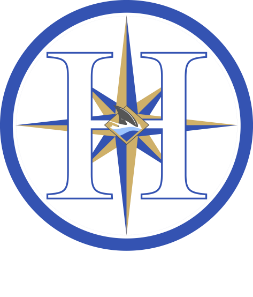 February 7, 2022Dear SAU 90 Staff, Parents, and Guardians, I've decided that I need to spend some time focused on my health.  Given my history, rest assured, it is not cancer. At my request, the Superintendent has granted me a medical leave of absence. As you all know, Ms. Hughes and I have worked together as a capable team, and I have great confidence that she and the entire staff will continue to provide leadership and educational opportunities while I am away. In the interim, in addition to Mrs. Hughes, Supt. Dr. Costa and Principal Lannan will be providing administrative support to the school. Please direct any email inquiries to Assistant Principal, Bridget Hughes at bhughes@sau90.org.For 24 years, this community has trusted my judgment as a leader to do what is best for our students and staff. Serving as Principal continues to be one of the great joys of my life. To perform at a high level, I need to take care of my own physical and mental wellbeing. I look forward to returning stronger than ever and appreciate the support this community has shown me. Respectfully,David O’Connor